«     »______________ 2024 г.				____________________________									(подпись руководителя, ФИО)								М.П.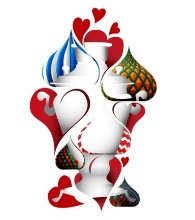 ЗАЯВКА НА АККРЕДИТАЦИЮДЛЯ СМИ И СОЦСЕТЕЙНА УЧАСТИЕ В САМОВАРФЕСТЕ 2024(необходимо направить на адрес pressasamovarfest@mail.ru)1.Общая информация1. Полное название СМИ - 2. Местонахождение редакции -3.  Регион распространения - 2.ФИО журналиста /Псевдоним3.Занимаемая должность4.Контактная информация (телефон / e-mail.ru)5.Ссылки на соцсети 
и сайт*Обращаем ваше внимание, что в заявке необходимо заполнить все графы. Заявка с пустыми графами к рассмотрению не принимается.Заявка подается: в Word - без печати, Pdf  - с подписью и печатью.*Обращаем ваше внимание, что в заявке необходимо заполнить все графы. Заявка с пустыми графами к рассмотрению не принимается.Заявка подается: в Word - без печати, Pdf  - с подписью и печатью.*Обращаем ваше внимание, что в заявке необходимо заполнить все графы. Заявка с пустыми графами к рассмотрению не принимается.Заявка подается: в Word - без печати, Pdf  - с подписью и печатью.